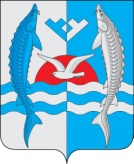 с. ШеркалыО признании утратившими силу  решений Совета депутатов сельского поселения Шеркалы       В  целях приведения в соответствие нормативных правовых актов с Федеральным законом от 31.07.2020 № 248-ФЗ «О государственном контроле (надзоре) и муниципальном контроле в Российской Федерации»:         1.  Признать утратившим силу:- решение Совета депутатов сельского поселения Шеркалы от 25.02.2013 № 240 ««Об утверждении Положения о муниципальном жилищном контроле на территории муниципального образования сельское поселение Шеркалы»;- решение Совета депутатов от 02.02.2016 № 119 «О внесении изменений в Решение Совета депутатов сельского поселения Шеркалы от 25.02.2013 № 240 «Об утверждении Положения о муниципальном жилищном контроле на территории муниципального образования сельское поселение Шеркалы»; - решение Совета депутатов от 24.06.2016 №140 «О внесении изменений в Решение Совета депутатов сельского поселения Шеркалы от 25.02.2013 № 240 «Об утверждении Положения о муниципальном жилищном контроле на территории муниципального образования сельское поселение Шеркалы»;- решение Совета депутатов от 30.08.2016 №150 «О внесении изменений в Решение Совета депутатов сельского поселения Шеркалы от 25.02.2013 № 240 «Об утверждении Положения о муниципальном жилищном контроле на территории муниципального образования сельское поселение Шеркалы»»- решение Совета депутатов от 26.12.2016 №172 «О внесении изменений в Решение Совета депутатов сельского поселения Шеркалы от 25.02.2013 № 240 «Об утверждении Положения о муниципальном жилищном контроле на территории муниципального образования сельское поселение Шеркалы»»- решение Совета депутатов от 15.09.2017 №203 «О внесении изменений в Решение Совета депутатов сельского поселения Шеркалы от 25.02.2013 № 240 «Об утверждении Положения о муниципальном жилищном контроле на территории муниципального образования сельское поселение Шеркалы»;- решение Совета депутатов от 06.04.2018 №248 «О внесении изменений в Решение Совета депутатов сельского поселения Шеркалы от 25.02.2013 № 240 «Об утверждении Положения о муниципальном жилищном контроле на территории муниципального образования сельское поселение Шеркалы»;- решение Совета депутатов от 26.07.2019 № 57 «О внесении изменений в Решение Совета депутатов сельского поселения Шеркалы от 25.02.2013 № 240 «Об утверждении Положения о муниципальном жилищном контроле на территории муниципального образования сельское поселение Шеркалы»;- решение Совета депутатов от 30.12.2019 № 84 «О внесении изменений в Решение Совета депутатов сельского поселения Шеркалы от 25.02.2013 № 240 «Об утверждении Положения о муниципальном жилищном контроле на территории муниципального образования сельское поселение Шеркалы»;- решение Совета депутатов от 13.03.2020 № 100 «О внесении изменений в Решение Совета депутатов сельского поселения Шеркалы от 25.02.2013 № 240 «Об утверждении Положения о муниципальном жилищном контроле на территории муниципального образования сельское поселение Шеркалы».2. Обнародовать настоящее решение путем  размещения на информационных стендах и на официальном сайте  администрации сельского поселения Шеркалы в сети Интернет (www.Sherkaly-adm.ru).3. Настоящее решение вступает в силу со дня обнародования.4. Контроль за выполнением настоящего решения оставляю за собой.Глава сельского поселения Шеркалы                                                     Л.В. Мироненко                    СОВЕТ ДЕПУТАТОВСЕЛЬСКОГО ПОСЕЛЕНИЯ ШЕРКАЛЫОктябрьского районаХанты – Мансийского автономного округа - ЮгрыРЕШЕНИЕ                                     СОВЕТ ДЕПУТАТОВСЕЛЬСКОГО ПОСЕЛЕНИЯ ШЕРКАЛЫОктябрьского районаХанты – Мансийского автономного округа - ЮгрыРЕШЕНИЕ                                     СОВЕТ ДЕПУТАТОВСЕЛЬСКОГО ПОСЕЛЕНИЯ ШЕРКАЛЫОктябрьского районаХанты – Мансийского автономного округа - ЮгрыРЕШЕНИЕ                                     СОВЕТ ДЕПУТАТОВСЕЛЬСКОГО ПОСЕЛЕНИЯ ШЕРКАЛЫОктябрьского районаХанты – Мансийского автономного округа - ЮгрыРЕШЕНИЕ                                     СОВЕТ ДЕПУТАТОВСЕЛЬСКОГО ПОСЕЛЕНИЯ ШЕРКАЛЫОктябрьского районаХанты – Мансийского автономного округа - ЮгрыРЕШЕНИЕ                                     СОВЕТ ДЕПУТАТОВСЕЛЬСКОГО ПОСЕЛЕНИЯ ШЕРКАЛЫОктябрьского районаХанты – Мансийского автономного округа - ЮгрыРЕШЕНИЕ                                     СОВЕТ ДЕПУТАТОВСЕЛЬСКОГО ПОСЕЛЕНИЯ ШЕРКАЛЫОктябрьского районаХанты – Мансийского автономного округа - ЮгрыРЕШЕНИЕ                                     СОВЕТ ДЕПУТАТОВСЕЛЬСКОГО ПОСЕЛЕНИЯ ШЕРКАЛЫОктябрьского районаХанты – Мансийского автономного округа - ЮгрыРЕШЕНИЕ                                     СОВЕТ ДЕПУТАТОВСЕЛЬСКОГО ПОСЕЛЕНИЯ ШЕРКАЛЫОктябрьского районаХанты – Мансийского автономного округа - ЮгрыРЕШЕНИЕ                                     СОВЕТ ДЕПУТАТОВСЕЛЬСКОГО ПОСЕЛЕНИЯ ШЕРКАЛЫОктябрьского районаХанты – Мансийского автономного округа - ЮгрыРЕШЕНИЕ                                     «30»августа2021г.№178